Supplementary MaterialDicamba Air Concentrations in Eastern Arkansas and Impact on SoybeanMaria Leticia Zaccaro-Gruener1*, Jason K. Norsworthy2, Chad B. Brabham3, L. Tom Barber4, Trenton L. Roberts5, Andy Mauromoustakos6, and Thomas C. Mueller7 Affiliations: 1Graduate Research Assistant, University of Arkansas System Division of Agriculture; 2Distinguished Professor, University of Arkansas System Division of Agriculture; 3Former Postdoctoral Associate, University of Arkansas System Division of Agriculture; 4Professor and Extension Weed Scientist, University of Arkansas System Division of Agriculture; 5Professor of Soil Fertility/Soil Testing, University of Arkansas System Division of Agriculture; 6Professor, Agricultural Statistics Laboratory, University of Arkansas; 7Professor, Department of Plant Sciences, University of Tennessee.*Corresponding author: 1354 W. Altheimer Dr., Fayetteville, AR 72704, mzaccaro@uark.edu.List of TablesTable S1. Treated area conditions, the growth stage of soybean utilized for bioassays, and the average detection of dicamba on filters positioned on the target area of herbicide treatment during trials conducted in 2018 and 2019 at Fayetteville and Prairie Grove, AR.Table S2. Daily maximum air temperature, average relative humidity, and wind speed while air samples were collected in Marianna, AR, in 2020. Table S3. Daily maximum air temperature, average relative humidity, and wind speed while air samples were collected in Marianna, AR, in 2021.Table S4. Daily maximum air temperature, average relative humidity, and wind speed while air samples were collected in Keiser, AR, in 2020.Table S5. Daily maximum air temperature, average relative humidity, and wind speed while air samples were collected in Keiser, AR, in 2021.List of FiguresFig. S1. Hourly results of observed average air temperature (C), relative humidity (%), soil temperature at a 1-cm depth (C), and dew point temperature (C) for each of the eight trials conducted in 2018, from 0.5 to 48 h.Fig. S2. Hourly results of observed average air temperature (C), relative humidity (%), soil temperature at a 1-cm depth (C), and dew point temperature (C) for each of the eight trials conducted in 2019, from 0.5 to 48 h.Fig. S3. Hourly results of observed accumulated rainfall (mm), from 0.5 to 48 h after application, for each of the sixteen trials conducted in 2018 and 2019.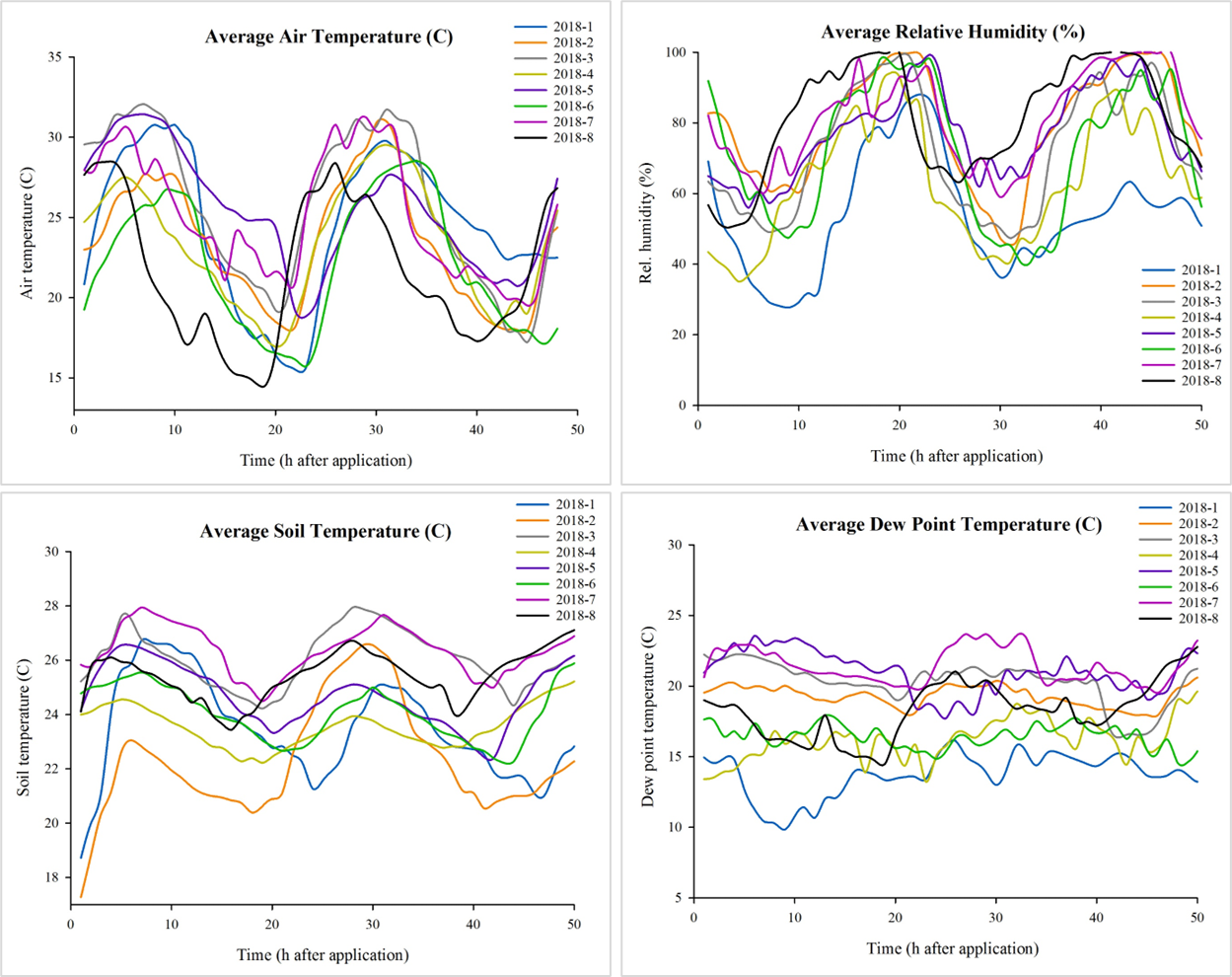 Fig. S1. Hourly results of observed average air temperature (C), relative humidity (%), soil temperature at a 1-cm depth (C), and dew point temperature (C) for each of the eight trials conducted in 2018, from 0.5 to 48 h.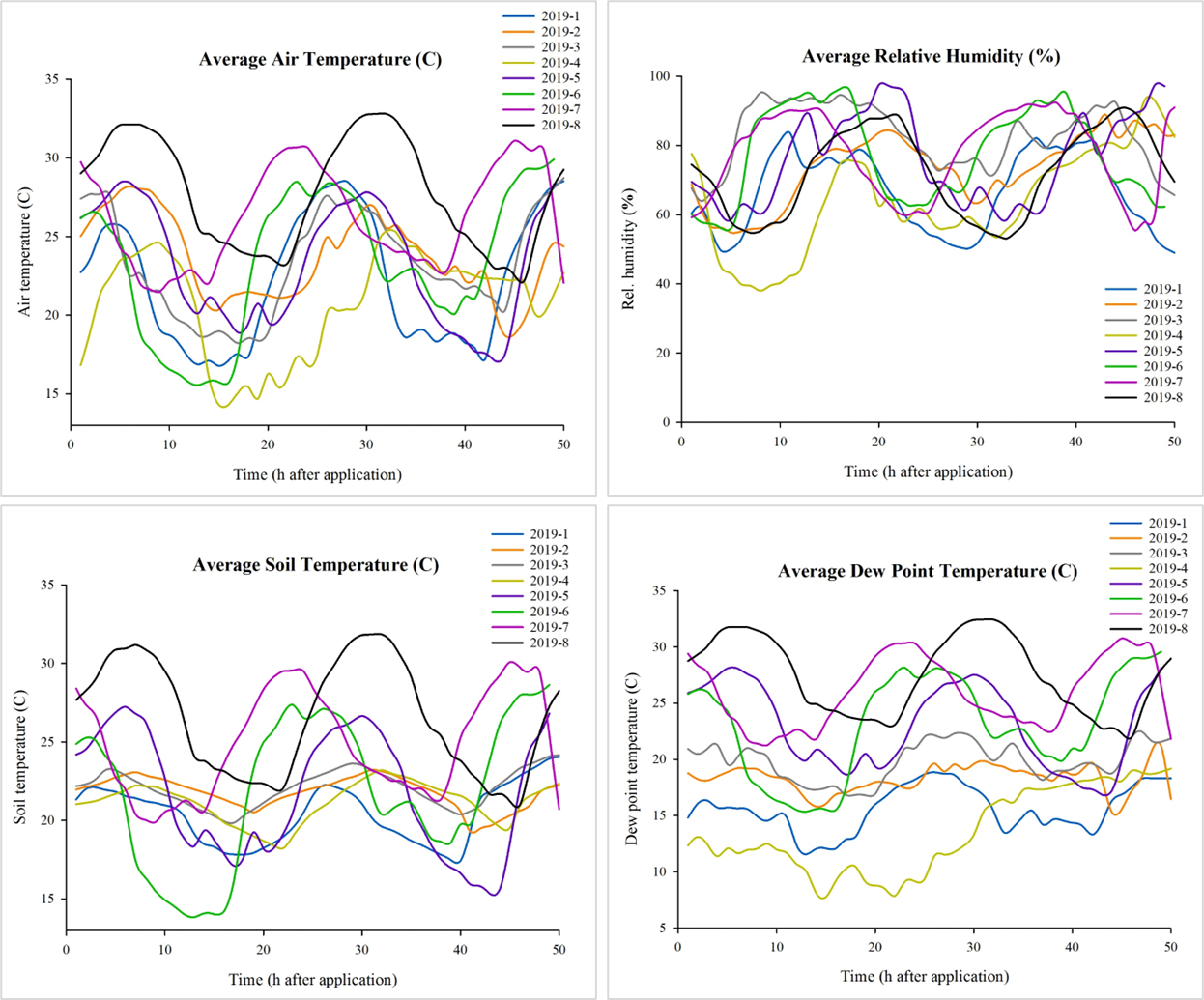 Fig. S2. Hourly results of observed average air temperature (C), relative humidity (%), soil temperature at a 1-cm depth (C), and dew point temperature (C) for each of the eight trials conducted in 2019, from 0.5 to 48 h.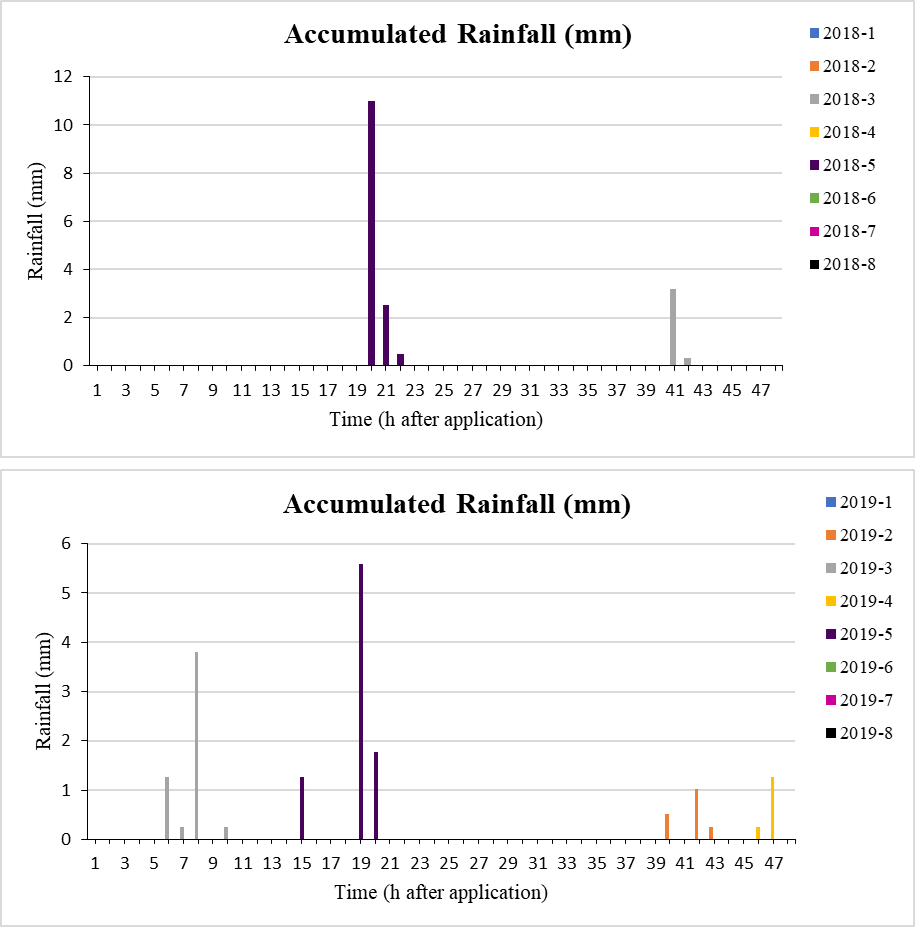 Fig. S3. Hourly results of observed accumulated rainfall (mm), from 0.5 to 48 h after application, for each of the sixteen trials conducted between 2018 and 2019.Table S1. Treated area conditions, the growth stage of soybean utilized for bioassays, and the average detection of dicamba on filters positioned on the target area of herbicide treatment during trials conducted in 2018 and 2019 at Fayetteville and Prairie Grove, AR.Table S1. Treated area conditions, the growth stage of soybean utilized for bioassays, and the average detection of dicamba on filters positioned on the target area of herbicide treatment during trials conducted in 2018 and 2019 at Fayetteville and Prairie Grove, AR.Table S1. Treated area conditions, the growth stage of soybean utilized for bioassays, and the average detection of dicamba on filters positioned on the target area of herbicide treatment during trials conducted in 2018 and 2019 at Fayetteville and Prairie Grove, AR.Table S1. Treated area conditions, the growth stage of soybean utilized for bioassays, and the average detection of dicamba on filters positioned on the target area of herbicide treatment during trials conducted in 2018 and 2019 at Fayetteville and Prairie Grove, AR.Table S1. Treated area conditions, the growth stage of soybean utilized for bioassays, and the average detection of dicamba on filters positioned on the target area of herbicide treatment during trials conducted in 2018 and 2019 at Fayetteville and Prairie Grove, AR.Year-trialTreated area groundcoverTreated area groundcoverdicamba recovered on filters at the target aBioindicator growth stage bType% living vegetationng filter-12018-1Weed-free soil0373,577V22018-2Weed-free soil0265,305V22018-3Weed-free soil0361,240V12018-4Weed-free soil0324,626V12018-5DR soybean c5436,791V22018-6DR soybean90369,955V12018-7DR soybean99246,805V12018-8DR soybean99260,894V12019-1Weed-free soil0523,372V22019-2Weed-free soil0332,327V22019-3Weed-free soil0353,099V12019-4Weed-free soil0451,458V22019-5Non-crop weedy75370,026V12019-6Weed-free soil0331,574- d2019-7DR soybean10205,982-2019-8DR soybean30305,978-a Results of deposited dicamba reported as total averages in ng of herbicide per filter paper (area = 95 cm2) positioned at the target area prior to introducing soybean bioindicator plants. Conversion of dicamba deposition results ranged from 217 to 551 g ha-1. a Results of deposited dicamba reported as total averages in ng of herbicide per filter paper (area = 95 cm2) positioned at the target area prior to introducing soybean bioindicator plants. Conversion of dicamba deposition results ranged from 217 to 551 g ha-1. a Results of deposited dicamba reported as total averages in ng of herbicide per filter paper (area = 95 cm2) positioned at the target area prior to introducing soybean bioindicator plants. Conversion of dicamba deposition results ranged from 217 to 551 g ha-1. a Results of deposited dicamba reported as total averages in ng of herbicide per filter paper (area = 95 cm2) positioned at the target area prior to introducing soybean bioindicator plants. Conversion of dicamba deposition results ranged from 217 to 551 g ha-1. a Results of deposited dicamba reported as total averages in ng of herbicide per filter paper (area = 95 cm2) positioned at the target area prior to introducing soybean bioindicator plants. Conversion of dicamba deposition results ranged from 217 to 551 g ha-1. b Soybean growth stage of bioindicator plants described by Fehr and Caviness (1977).b Soybean growth stage of bioindicator plants described by Fehr and Caviness (1977).b Soybean growth stage of bioindicator plants described by Fehr and Caviness (1977).b Soybean growth stage of bioindicator plants described by Fehr and Caviness (1977).b Soybean growth stage of bioindicator plants described by Fehr and Caviness (1977).c DR soybean; dicamba-resistant soybean.c DR soybean; dicamba-resistant soybean.c DR soybean; dicamba-resistant soybean.c DR soybean; dicamba-resistant soybean.c DR soybean; dicamba-resistant soybean.d Plants were damaged by insects and rodents and unavailable for assessments on trials 2019-6, -7, and -8.d Plants were damaged by insects and rodents and unavailable for assessments on trials 2019-6, -7, and -8.d Plants were damaged by insects and rodents and unavailable for assessments on trials 2019-6, -7, and -8.d Plants were damaged by insects and rodents and unavailable for assessments on trials 2019-6, -7, and -8.d Plants were damaged by insects and rodents and unavailable for assessments on trials 2019-6, -7, and -8.Table S2. Daily maximum air temperature, average relative humidity, and wind speed while air samples were collected in Marianna, AR, in 2020.Table S2. Daily maximum air temperature, average relative humidity, and wind speed while air samples were collected in Marianna, AR, in 2020.Table S2. Daily maximum air temperature, average relative humidity, and wind speed while air samples were collected in Marianna, AR, in 2020.Table S2. Daily maximum air temperature, average relative humidity, and wind speed while air samples were collected in Marianna, AR, in 2020.DateMaximum temperatureAverage rel. humidityAverage wind speedC%km h-1June 4, 202030.6748.05June 5, 202033.2718.05June 6, 202031.0626.44June 7, 202031.9664.83June 8, 202027.5674.83June 9, 202030.8836.44June 10, 202027.6684.83June 11, 202027.3706.44June 12, 202029.7636.44June 13, 202031.1604.83June 14, 202031.2633.22June 15, 202031.3643.22June 16, 202028.1594.83June 17, 202029.5644.83June 18, 202030.9666.44June 19, 202031.86411.26June 20, 202031.4626.44June 21, 202029.8634.83June 22, 202028.3696.44June 23, 202027.7758.05June 24, 202028.0748.05June 25, 202029.5678.05June 26, 202024.6636.44June 27, 202030.8834.83June 28, 202031.2744.83June 29, 202028.8734.83June 30, 202031.4769.65July 1, 202031.4756.44July 2, 202033.5673.22July 3, 202032.3653.22July 4, 202031.2693.22July 5, 202031.6693.22July 6, 202031.3666.44July 7, 202031.1676.44July 8, 202030.7688.05July 9, 202031.9766.44July 10, 202031.2706.44July 11, 202033.6674.83July 12, 202031.7684.83Table S2. (Cont.)Table S2. (Cont.)Table S2. (Cont.)Table S2. (Cont.)DateMaximum temperatureAverage rel. humidityAverage wind speedC%km h-1July 13, 202031.9624.83July 14, 202033.4664.83July 15, 202032.7704.83July 16, 202033.6693.22July 17, 202032.7696.44July 18, 202033.6698.05July 19, 202034.0674.83Table S3. Daily maximum air temperature, average relative humidity and wind speed while air samples were collected in Marianna, AR, in 2021.Table S3. Daily maximum air temperature, average relative humidity and wind speed while air samples were collected in Marianna, AR, in 2021.Table S3. Daily maximum air temperature, average relative humidity and wind speed while air samples were collected in Marianna, AR, in 2021.Table S3. Daily maximum air temperature, average relative humidity and wind speed while air samples were collected in Marianna, AR, in 2021.Table S3. Daily maximum air temperature, average relative humidity and wind speed while air samples were collected in Marianna, AR, in 2021.DateMaximum temperatureAverage rel. humidityAverage wind speedC%km h-1June 6, 202124.4808.05June 7, 202125.6808.05June 8, 202127.8776.44June 9, 202121.7874.83June 10, 202123.9794.83June 11, 202128.3756.44June 12, 202133.3694.83June 13, 202133.3716.44June 14, 202133.9656.44June 15, 202133.9634.83June 16, 202132.8633.22June 17, 202132.8633.22June 18, 202133.3654.83June 19, 202131.7684.83June 20, 202132.2696.44June 21, 202133.96811.26June 22, 202131.1536.44June 23, 202127.2624.83June 24, 202129.4636.44June 25, 202133.3678.05June 26, 202131.7718.05June 27, 202131.7738.05June 28, 202132.2696.44June 29, 202132.2704.83June 30, 202133.3674.83July 1, 202133.3674.83July 2, 202131.7719.65July 3, 202128.3676.44July 4, 202128.9663.22July 5, 202130663.22July 6, 202131.1663.22July 7, 202132.8643.22July 8, 202131.7686.44July 9, 202133.9676.44July 10, 202132.8728.05July 11, 202131.7706.44July 12, 202127.8806.44July 13, 202129.4734.83July 14, 202131.1704.83Table S3. (Cont.)Table S3. (Cont.)Table S3. (Cont.)Table S3. (Cont.)Table S3. (Cont.)DateMaximum temperatureAverage rel. humidityAverage wind speedC%km h-1July 15, 202132.2694.83July 16, 202132.2684.83July 17, 202131.1724.83July 18, 202127.2773.22July 19, 202127.2806.44July 20, 202130748.05July 21, 202129.4734.83July 22, 202131.1721.61July 23, 202134.4683.22July 24, 202132.2723.22July 25, 202134.4693.22July 26, 202134.4683.22July 27, 202134.4691.61July 28, 202134.4663.22July 29, 202134.4631.61July 30, 202134.4653.22Table S4. Daily maximum air temperature, average relative humidity, and wind speed while air samples were collected in Keiser, AR, in 2020.Table S4. Daily maximum air temperature, average relative humidity, and wind speed while air samples were collected in Keiser, AR, in 2020.Table S4. Daily maximum air temperature, average relative humidity, and wind speed while air samples were collected in Keiser, AR, in 2020.Table S4. Daily maximum air temperature, average relative humidity, and wind speed while air samples were collected in Keiser, AR, in 2020.Table S4. Daily maximum air temperature, average relative humidity, and wind speed while air samples were collected in Keiser, AR, in 2020.DateMaximum temperatureAverage rel. humidityAverage wind speedAverage wind speed°C%km h-1km h-1June 6, 202032.8584.684.68June 7, 202034.46313.1513.15June 8, 202029.47725.7125.71June 9, 202030.67421.8821.88June 10, 202027.8696.476.47June 11, 202029.4614.394.39June 12, 202032.2547.747.74June 13, 202032.2635.225.22June 14, 202032.8617.837.83June 15, 202029.4669.999.99June 16, 202030.0586.136.13June 17, 202023.3624.834.83June 18, 202031.7654.214.21June 19, 202032.8626.196.19June 20, 202033.96511.9611.96June 21, 202029.4724.894.89June 22, 202028.3788.838.83June 23, 202029.4735.105.10June 24, 202028.9695.195.19June 25, 202031.7635.775.77June 26, 202027.87916.1216.12June 27, 202029.47311.7511.75June 28, 202031.17312.1112.11June 29, 202031.1739.629.62June 30, 202032.26913.5713.57July 1, 202031.7688.568.56July 2, 202031.7693.583.58July 3, 202033.3673.223.22July 4, 202032.8684.894.89July 5, 202034.4634.494.49July 6, 202033.3674.254.25July 7, 202034.4695.745.74July 8, 202032.2695.405.40July 9, 202032.8698.868.86July 10, 202034.4652.612.61July 11, 202033.9617.837.83July 12, 202033.9663.893.89July 13, 202032.2624.894.89July 14, 202033.9624.434.43July 15, 202035.06712.9612.96July 16, 202034.4664.744.74Table S4. (Cont.)Table S4. (Cont.)Table S4. (Cont.)Table S4. (Cont.)Table S4. (Cont.)DateMaximum temperatureAverage rel. humidityAverage rel. humidityAverage wind speed°C%%km h-1July 17, 202032.866667.80July 18, 202033.962627.07July 19, 202034.467677.01July 20, 202034.467677.43July 21, 202034.462627.19Table S5. Daily maximum air temperature, average relative humidity, and wind speed while air samples were collected in Keiser, AR, in 2021.Table S5. Daily maximum air temperature, average relative humidity, and wind speed while air samples were collected in Keiser, AR, in 2021.Table S5. Daily maximum air temperature, average relative humidity, and wind speed while air samples were collected in Keiser, AR, in 2021.Table S5. Daily maximum air temperature, average relative humidity, and wind speed while air samples were collected in Keiser, AR, in 2021.DateMaximum temperatureAverage rel. humidityAverage wind speedC%km h-1June 10, 202131.17211.53June 11, 202132.2707.91June 12, 202133.3673.96June 13, 202132.86512.94June 14, 202133.3578.65June 15, 202133.96710.06June 16, 202133.9576.50June 17, 202133.96110.79June 18, 202133.96913.34June 19, 202133.97011.87June 20, 202133.36316.56June 21, 202133.96415.49June 22, 202128.9628.65June 23, 202128.9558.65June 24, 2021306314.75June 25, 202132.27423.06June 26, 202133.37021.25June 27, 202133.97015.08June 28, 202133.36510.79June 29, 202133.9669.72June 30, 202134.4729.72July 1, 202134.4857.58July 2, 202134.46916.22July 3, 202128.9649.39July 4, 202128.9614.29July 5, 202131.1655.77July 6, 202132.8657.58July 7, 202134.4707.58July 8, 202134.46911.53July 9, 202135738.98July 10, 2021356918.37July 11, 2021358014.41July 12, 202130.67812.27July 13, 202130.6727.17July 14, 202130.6669.72July 15, 202132.27013.34July 16, 202132.27515.49July 17, 202130757.58July 18, 202131.1847.17July 19, 202127.8759.39July 20, 202132.26912.27Table S5. (Cont.)Table S5. (Cont.)Table S5. (Cont.)Table S5. (Cont.)DateMaximum temperatureAverage rel. humidityAverage wind speed°C%km h-1July 21, 202132.26510.06July 22, 202132.2636.84July 23, 202132.2685.43July 24, 202131.1685.77July 25, 202133.3696.84July 26, 202134.4664.69July 27, 202134.4664.29July 28, 202134.4634.69July 29, 202134.4636.50